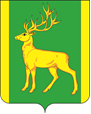 РОССИЙСКАЯ  ФЕДЕРАЦИЯИРКУТСКАЯ  ОБЛАСТЬАДМИНИСТРАЦИЯ МУНИЦИПАЛЬНОГО ОБРАЗОВАНИЯКУЙТУНСКИЙ РАЙОНП О С Т А Н О В Л Е Н И Е«24» мая 2021 г.	                                р.п. Куйтун		                                  № 721-п.Об утверждении порядка принятия решения об утверждении документации по планировке территории, порядка внесения изменений в такую документацию, порядка отмены такой документации или ее отдельных частей, порядка признания отдельных частей такой документации не подлежащими применениюВ соответствии с пунктом 20 статьи 45 главы 5 Градостроительного кодекса Российской Федерации, пунктом 15 части 1 статьи 15 Федерального закона от 6 октября 2003 г. № 131-ФЗ «Об общих принципах организации местного самоуправления в Российской Федерации», руководствуясь ст. ст. 37, 46 Устава муниципального образования Куйтунский район, администрация муниципального образования Куйтунский район П О С Т А Н О В Л Я Е Т:Утвердить Порядок принятия решения об утверждении документации по планировке территории, порядок внесения изменений в такую документацию, порядок отмены такой документации или ее отдельных частей, порядок признания отдельных частей такой документации не подлежащими применению (Приложение 1).2. Начальнику организационного отдела управления по правовым вопросам, работе с архивом и кадрами администрации муниципального образования Куйтунский район Рябиковой Т.А.:- опубликовать настоящее постановление в газете «Вестник Куйтунского района»;- разместить в сетевом издании «Официальный сайт муниципального образования Куйтунский район» в информационно-телекоммуникационной сети «Интернет» куйтунскийрайон.рф3. Настоящее постановление вступает в силу после его официального опубликования.4. Контроль за исполнением данного постановления возложить на отдел архитектуры, строительства администрации муниципального образования Куйтунский район (Путова О.В.)Мэр муниципального образования Куйтунский район 	                                                                                                      А.П. Мари					Приложение 1к постановлению администрации муниципального образования Куйтунский район от «24» мая 2021г.  № 721-п .Порядок принятия решения об утверждении документации по планировке территории, порядок внесения изменений в такую документацию, порядок отмены такой документации или ее отдельных частей, порядок признания отдельных частей такой документации не подлежащими применению1. Общие положения1.1 Настоящий Порядок разработан в соответствии со статьями 45, 46  Градостроительного кодекса Российской Федерации и применяется при принятии решения об утверждении документации по планировке территории, порядка внесения изменений в такую документацию, порядка отмены такой документации или ее отдельных частей, порядка признания отдельных частей такой документации не подлежащими применению для размещения объектов, указанных в частях 4, 4.1 и 5 – 5.2 Градостроительного кодекса Российской Федерации, в т.ч. подготовленной лицами, указанными в пунктах 3 и 4 части 1.1. статьи 45 Градостроительного кодекса Российской Федерации.Проверка и согласование документации по планировке территорииОАС осуществляет проверку документации по планировке территории на соответствие требованиям части 10 статьи 45 Градостроительного кодекса Российской Федерации в течении 20 рабочих дней со дня поступления такой документации и по результатам проверки принимает решение о проведении общественных обсуждений или публичных слушаний или о направлении  такой документации на доработку в случаях:- размещения объекта местного значения муниципального района и иных объектов капитального строительства, размещение которых планируется на территориях двух и более поселений;- размещения объекта местного значения муниципального района, финансирование строительства, реконструкции которого осуществляется полностью за счет средств местного бюджета муниципального района и размещение которого планируется на территориях двух и более муниципальных районов. (часть 12.1 ст. 45)Подлежит обязательному согласованию с соответствующими органами государственной власти в отношении документация по планировке территории, подготовленной применительно к землям лесного фонда и особо охраняемым природным территориям, в соответствии с частью 12.3 статьи 45 Градостроительного кодекса Российской Федерации.Обязательному согласованию с главой поселения подлежит документация по планировке территории предусматривающая размещение объекта в границах поселения, за исключением случая, предусмотренного часть 22 статьи 45 Градостроительного кодекса Российской Федерации. Предмет согласования, срок согласования, основания для отказа в согласовании установлены частями 12.7, 12.8, 12.9 статьи 45 Градостроительного кодекса Российской Федерации.Обязательному согласованию с соответствующими органами власти в отношении земель лесного фонда и особо охраняемых природных территорий подлежит документация по планировке территории в случаях, предусмотренных частью 12.3 и частью 12.4. статьи 45 Градостроительного кодекса Российской Федерации в срок, установленный частью 12.5 статьи 45  Градостроительного кодекса Российской Федерации.Документация по планировке территории, предусматривающая размещение объекта капитального строительства в границах придорожной полосы автомобильной дороги, до ее утверждения подлежит согласованию с владельцем автомобильной дороги. Предмет согласования установлен частью 12.10 статьи 45 Градостроительного кодекса Российской Федерации.В случае, если проект планировки территории предусматривает размещение объектов местного значения, для размещения которых допускается изъятие земельных участков для муниципальных нужд,  на земельных участках, принадлежащих либо предоставленных физическим или юридическим лицам, органам государственной власти или органам местного самоуправления, в течение 6-ти лет со дня утверждения данного проекта принимается решение об изъятии таких земельных участков для муниципальных нужд.        Решение об изъятии земельных участков для муниципальных нужд принимается в виде постановления администрации муниципального образования Куйтунский район структурным подразделением администрации – МКУ «КУМИ администрации муниципального образования Куйтунский район».         По истечению 6-ти лет утвержденный проект планировки не действует в части определения границ зон планируемого размещения объектов.Общественные обсуждения или публичные слушанияОАС, в течение 20-ти рабочих дней со дня поступления документации по планировке территории, осуществляет проверку документации на соответствие требованиям части 10 статьи 45 Градостроительного кодекса Российской Федерации.         По результатам проверки обеспечивает рассмотрение документации по планировке территории на общественных обсуждениях или публичных слушаниях в соответствии с                                                                                  положением о публичных слушаниях в области градостроительной деятельности на территории сельских поселений муниципального образования Куйтунский район, утвержденном решением Думы муниципального образования Куйтунский район от 26 декабря 2017г. № 221, либо отклоняет такую документацию и направляет ее на доработку.Решение о проведении общественных обсуждениях или публичных слушаниях либо отклонении документацию и направлении ее на доработку оформляется в виде постановления администрации муниципального образования Куйтунский район подготавливается в срок, соответствующий пункту 3.1 настоящего положения.Проекты планировки территории и проекты межевания территории, решение об утверждении которых принимается администрацией муниципального образования Куйтунский район, до их утверждения подлежат обязательному рассмотрению на общественных обсуждениях или публичных слушаниях, за исключением случаев, предусмотренных частью 5.1 статьи 46  Градостроительного Кодекса Российской Федерации. Общественные обсуждения или публичные слушания по документации по планировке территории проводятся в порядке, установленном  администрацией муниципального образования Куйтунский район с учетом протокола общественных обсуждений или публичных слушаний и заключения о результатах таких общественных обсуждений или публичных слушаний. В течение десяти дней принимает решение об утверждении документации по планировке территории или об отклонении такой документации и о направлении ее на доработку с учетом указанных протокола и заключения.Общественные обсуждения или публичные слушания по указанным проектам проводятся в соответствии с порядком, установленным  администрацией муниципального образования Куйтунский район.          Срок проведения общественных обсуждений или публичных слушаний со дня оповещения жителей муниципального образования об их проведении до дня опубликования заключения о результатах общественных обсуждений или публичных слушаний не может быть менее одного месяца и более трех месяцев.Утверждение документации по планировке территорииАдминистрация муниципального образования Куйтунский район с учетом протокола общественных обсуждений или публичных слушаний по проекту планировки территории, проекту межевания территории и заключения о результатах общественных обсуждений или публичных слушаний принимает решение об утверждении документации по планировке территории или отклоняет такую документацию и направляет ее на доработку не позднее чем через 20-ть рабочих дней со дня опубликования заключения о результатах общественных обсуждений или публичных слушаний.В случае, если в соответствии с настоящей статьей общественные обсуждения или публичные слушания не проводятся, администрация муниципального образования Куйтунский район принимает решение об утверждении документации по планировке территории или отклоняет такую документацию и направляет ее на доработку в течении 20-ти рабочих дней со дня ее поступления.Основания для отклонения документации по планировке территории подготовленной лицами, указанными в части 1.1 статьи 45 Градостроительного кодекса и направления ее на доработку является несоответствие такой документации требованиям, указанным в части 10 статьи 45 Градостроительного кодекса. В иных случаях отклонение представленной такими лицами документации по планировке территории не допускается.4.4. Утверждение документации по планировке территории, предусматривающей размещение объекта местного значения муниципального района на территориях двух и более муниципальных районов после получения в установленный срок положительных согласований, осуществляется администрацией муниципального образования Куйтунский район в виде постановления администрации.4.5. Утверждение документации по планировке территории, предусматривающей размещение объекта местного значения муниципального района на территориях двух и более муниципальных районов, после принятия согласительной комиссией решения об урегулировании разногласий, осуществляется Службой архитектуры Иркутской области.4.6. Утверждение документации по планировке территории, предусматривающей размещение объекта местного значения муниципального района на территориях двух и более сельских поселений, после принятия согласительной комиссией решения об урегулировании разногласий, осуществляется администрацией муниципального образования Куйтунский район в виде постановления администрации.4.7. ОАС, в течении 7-ми дней со дня утверждения документации по планировке территории, обеспечивает опубликование утвержденной документации в сетевом издании «Официальный сайт муниципального образования Куйтунский район» в информационно-телекоммуникационной сети «Интернет» куйтунскийрайон.рф .Порядок внесения изменений в документацию по планировке территорииВнесение изменений в документацию по планировке территории осуществляется в порядке, предусмотренном для подготовки и утверждения документации по планировке территории.Внесение изменений в документацию по планировке территории допускается путем утверждения ее отдельных частей с соблюдением требований об обязательном опубликовании такой документации в порядке, установленном законодательством. Согласование документации по планировке территории осуществляется применительно к утверждаемым частям. (часть 21 ст. 45)В случае внесения изменений в проект планировки территории, предусматривающий строительство, реконструкцию линейного объекта, в части изменения, связанного с увеличением или уменьшением не более чем на десять процентов площади зоны планируемого размещения линейного объекта и (или) иного объекта капитального строительства, входящего в состав линейного объекта, в связи с необходимостью уточнения границ зон планируемого размещения указанных объектов, не требуется направление изменений на согласование в соответствии с частями 12.7 и 12.12  статьи 45 Градостроительного кодекса РФ при условии, что внесение изменений не повлияет на предусмотренные проектом планировки территории планировочные решения, а также на согласование в соответствии с частью 12.4  статьи 45 Градостроительного кодекса РФ при условии, что внесение изменений не повлияет на предусмотренные проектом планировки территории планировочные решения и не приведет к необходимости изъятия земельных участков и (или) расположенных на них объектов недвижимого имущества для государственных или муниципальных нужд. (часть 22 ст. 45)Публичные слушания проводятся применительно к утверждаемым частям.Внесение изменений в ранее утвержденную документацию по планировке территории в целях устранения в такой документации описки, опечатки, грамматической или арифметической ошибки осуществляется постановлением администрации муниципального образования Куйтунский район без проведения общественных обсуждение или публичных слушаний.Порядок отмены документации по планировке территорииили ее отдельных частейОтмена документации по планировке территории или ее отдельных частей осуществляется по инициативе уполномоченного органа, в том числе, в связи с вступлением в законную силу судебного акта, либо по инициативе заявителей.Основание для отмены документации по планировке территории или ее отдельных частей является:- вступивший в законную силу судебный акт;- несоответствие утвержденной документации по планировке территории или ее отдельных частей требованиям части 10 статьи 45 Градостроительного кодекса Российской Федерации.ОАС в течении 20 рабочих дней подготавливает в письменной форме обоснование о необходимости отмены документации по планировке территории или ее отдельных частей. Обоснование должно содержать информацию с указанием требований 10 статьи 45 Градостроительного кодекса Российской Федерации, которым не соответствует утвержденная документация по планировке или ее отдельные части.Заявители направляют в администрацию муниципального образования Куйтунский район заявление с обоснованием о необходимости отмены документации по планировке территории или ее отдельных частей. Обоснование должно содержать информацию с указанием требований 10 статьи 45 Градостроительного кодекса Российской Федерации, которым не соответствует утвержденная документация по планировке или ее отдельные части.ОАС в течение 20 рабочих дней с момента поступления обоснования принимает решение об отказе в отмене документации по планировке территории или ее отдельных частей в форме письма администрации муниципального образования Куйтунский район.Основанием для мотивированного отказа в принятии решения об отмене документации по планировке территории или ее отдельных частей является:- отсутствие обоснования, указанного в пункте 6.4. раздела 6 настоящего порядка;- наличие принятого решения о внесении изменений в документацию по планировке территории в целях приведения ее в соответствие с действующим законодательством.АОС в течении 55 рабочих дней с момента поступления обоснования подготавливает решение об отмене документации по планировке территории или ее отдельных частей в форме постановления администрации муниципального образования Куйтунский район. Данное решение подлежит опубликованию в газете «Вестник Куйтунского района» и на официальном сайте муниципального образования Куйтунский район в сети «Интернет».Порядок признания отдельных частей документации по планировке территории не подлежащими применениюПризнание отдельных частей документации по планировке территории не подлежащими применению осуществляется по инициативе уполномоченного органа, в том числе, в связи с вступлением в законную силу судебного акта, а также по инициативе заявителей.Основанием для признания отдельных частей документации по планировке территории не подлежащими применению является:- вступивший в законную силу судебный акт;- несоответствие отдельных частей утвержденной документации по планировке территории или ее отдельных частей требованиям части 10 статьи 45 Градостроительного кодекса Российской Федерации.ОАС в течении 20 рабочих дней подготавливает в письменной форме обоснование о необходимости признания отдельных частей документации по планировке территории не подлежащими применению. Заявители направляют в администрацию муниципального образования Куйтунский район заявление с обоснованием о необходимости признания отдельных частей документации по планировке территории не подлежащими применению.            Обоснование должно содержать:- описание отдельных частей документации по планировке территории, которые не подлежат применению;- информацию с указанием требований 10 статьи 45 Градостроительного кодекса Российской Федерации, которым не соответствуют отдельные части утвержденной документации по планировке территории.ОАС в течение 20 рабочих дней с момента поступления обоснования подготавливает решение об отказе в признании отдельных частей документации по планировке территории не подлежащими применению в форме письма администрации муниципального образования Куйтунский район.Основанием для мотивированного отказа в принятии решения в признании отдельных частей документации по планировке территории не подлежащими применению является:- отсутствие обоснования, указанного в пункте 7.4. раздела 6 настоящего порядка;- наличие принятого решения о внесении изменений в документацию по планировке территории в целях приведения ее в соответствие с действующим законодательством.АОС в течении 55 рабочих дней с момента поступления обоснования подготавливает решение о признании отдельных частей документации по планировке территории не подлежащими применению в форме постановления администрации муниципального образования Куйтунский район. Данное решение подлежит опубликованию в газете «Вестник Куйтунского района» и на официальном сайте муниципального образования Куйтунский район в сети «Интернет».